              ПРОЕКТ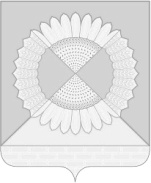 АДМИНИСТРАЦИЯ ГРИШКОВСКОГО СЕЛЬСКОГО ПОСЕЛЕНИЯКАЛИНИНСКОГО РАЙОНАПОСТАНОВЛЕНИЕО внесении изменений в постановление администрации Гришковского сельского поселения Калининского района от 15.06. 2023 г. № 43 "О размещении нестационарных торговых объектов на территории Гришковского сельского поселения Калининского района"В соответствии с Федеральным законом от 28.12. 2009 г. № 381-ФЗ "Об основах государственного регулирования торговой деятельности в Российской Федерации", Федеральным законом от 14.07. 2022 г. №352-ФЗ "О внесении изменения в статью 22 Федерального закона "Об основах государственного регулирования торговой деятельности в Российской Федерации", Постановлением Губернатора Краснодарского края от 28.12. 2022 г. № 1009 "О внесении изменений в постановление главы администрации (губернатора) Краснодарского края от 11.11. 2014 г. № 1249 "Об утверждении Порядка разработки и утверждения органами местного самоуправления схем размещения нестационарных торговых объектов на территории Краснодарского края", Уставом Гришковского сельского поселения Калининского района, рассмотрев протест прокуратуры Калининского района Краснодарского края от 30.06.2023 г. № 7-02/Прдп628-23-20030028, п о с т а н о в л я ю:Внести изменения в Положение о размещении нестационарных торговых объектов на территории Гришковского сельского поселения Калининского района, утвержденное постановлением администрации Гришковского сельского поселения Калининского района от 15.06. 2023 г. № 43 (далее – Положение):Дополнить раздел 1 Положения пунктом 1.9 следующего содержания:"1.9. Схемой размещения нестационарных торговых объектов должно предусматриваться размещение не менее чем шестьдесят процентов нестационарных торговых объектов, используемых субъектами малого или среднего предпринимательства, а также лицами, не являющимися индивидуальными предпринимателями и применяющими специальный налоговый режим "Налог на профессиональный доход", осуществляющими торговую деятельность, от общего количества нестационарных торговых объектов."2. Общему отделу (Тихомирова Г.В.) обнародовать настоящее постановление в установленном порядке и разместить на официальном сайте Гришковского сельского поселения Калининского района в сети "Интернет". 3. Контроль за выполнением настоящего постановления оставляю за собой. 4. Постановление вступает в силу со дня его официального обнародования.Глава Гришковского сельского поселенияКалининского района                                                                     Т.А. Некрасоваот №село Гришковскоесело Гришковскоесело Гришковскоесело Гришковскоесело Гришковскоесело Гришковское